   Corona regels huurders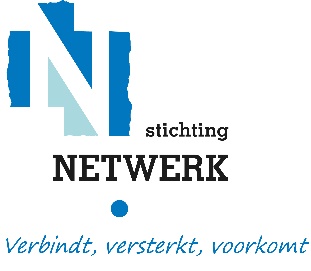 Het dragen van een mondkapje is alleen verplicht als er geen 1,5 meter afstand bewaard kan worden.Er is geen maximum aan het aantal bezoekers/deelnemers in het wijkcentrum, zolang de 1,5 meter afstand maatregel nageleefd kan worden. Is dit niet het geval, dan kunnen de medewerkers/vrijwilligers van Netwerk besluiten om bezoekers geen toegang te geven tot de activiteit en hen verzoeken een andere keer terug te komen. Bij klachten Blijf thuis als je één van de volgende (ook milde!) klachten hebt; neusverkoudheid, loopneus, niezen, keelpijn, hoesten, verhoging, benauwdheid of koorts.Blijf thuis als iemand in jouw huishouden koorts (vanaf 38C) en/of benauwdheidsklachten heeft. Als iedereen in jouw huishouden 24 uur geen klachten heeft, mag je weer deelnemen aan een activiteit. Blijf thuis als iemand in jouw huishouden positief getest is op het coronavirus. Omdat je tot en met 10 dagen na het laatste contact met deze persoon nog ziek kunt worden, moet je thuis blijven tot en met 10 dagen na het laatste contact.Wanneer er tijdens de activiteit klachten ontstaan zoals; neusverkoudheid, hoesten, benauwdheid of koorts, neem dan contact op met een medewerker van Netwerk en ga direct naar huis. Hygiëne Houdt 1,5 meter afstand van deelnemers en zorg voor 1,5 meter afstand tussen bezoekers.Afstands- en hygiëneregels gelden ook voor het gebruik van kopieerapparaten, printers, etc.Volg de aangegeven looproutes en aanwijzingen.Schud geen handen.Deel je werkbenodigdheden (pennen etc.) niet met anderen.Houd werkmaterialen en gereedschap schoon. Nies en hoest in je elleboog en gebruik papieren zakdoekjes.Was je handen frequent, volgens de instructie. het eten, na toiletbezoek, na het reizen met het openbaar vervoer, na een activiteit, na het schoonmaken, bij binnenkomst op locatie.Vermijd het aanraken van je gezicht.Desinfecteer je handen bij binnenkomst en wanneer handen wassen niet mogelijk is.   Vermijd liften; anders maximaal 1 persoon per lift.
DeelnemersBezoekers/deelnemers zijn welkom zonder reservering en gezondheidscheck. Stuur bij de bevestiging de coronaregels van Stichting Netwerk mee naar de deelnemer. Groepen moeten van te voren worden aangemeld bij de zakelijk leider.Stem met de zakelijk leiders af hoeveel deelnemers er in een lokaal kunnen om de 1,5 meter afstand regel te kunnen naleven.De bezoekers/deelnemers en docent/huurder kunnen een consumptie zittend nuttigen.Er wordt op  toegezien dat er niet teveel bezoekers tegelijk aanwezig zijn in de ontmoetingsruimte. Zorg dat de deelnemers de aanwijzingen en looproutes zoals aangegeven volgen.Laat zoveel mogelijk met pin en contactloos betalen.Spreek bezoekers aan op ongewenst gedrag bij overtreding van de regels.AlgemeenVolg de aangegeven looproutes en aanwijzingen van het personeel/ vrijwilligers van stichting Netwerk op.Heb je een kwetsbare gezondheid? Wees dan extra alert en vermijd drukte.Alle overige (huis-, verhuur- etc.)regels en algemene voorwaarden blijven van toepassing. Je vindt deze op de locatie en onze website